Mer pengar i plånbokenVi har just nu rusande inflation och ett extremt osäkert konjunkturläge. Risken för stagflation är överhängande. Det kommer att kosta alla ålänningar, vi kommer helt enkelt att få mindre pengar kvar i plånboken. Nu behövs åtgärder för att motverka det.	Åland kan inte i större utsträckning påverka vare sig konjunktur eller inflation vilket kan ses som en svaghet men de facto också är en fördel. Vi behöver nämligen inte vara rädda för att förvärra varken inflationen, räntelägen eller konjunkturen i stort. Det borde ge oss större handlingsutrymme än vad staterna har.	Därför behöver vi omgående jobba för att flytta pengar in i ålänningarnas plånböcker och skapa arbeten. Det finns en rad åtgärder som man kan överväga;- En stramare offentlig ekonomi i kombination med att förbättra systemen för att ta del av externa (exempelvis EU) medel skulle ge möjligheter till kommunala skattesänkningar, ett utökat reseavdrag och ett återinförande av arbets- och pensionsskatteavdrag med rejäl laddning för låg- och medelinkomsttagare- Därtill kunde investeringarnas prioritering omändras till att satsa mer på underhåll och mindre nyproduktion. Det skulle betyda att vi skulle lägga mindre pengar på material, som ofta köps utifrån, och mer pengar på lokala arbetstimmar.- Slutligen, oljeberoendet behöver fasas ut i en raskare takt. Återbetalningstiden för alternativa källor har kortats rejält med den nya prisnivån för fossila bränslen. Också denna åtgärd skapar arbetstillfällen.Med anledning av det ovanstående föreslår viatt lagtinget uppmanar landskapsregeringen att vidta erforderliga åtgärder för att stärka framförallt låg- och medelinkomsttagarnas betalningsförmåga.Ingrid Zetterman	Katrin SjögrenJohn Holmberg	Simon Påvals		Pernilla Söderlund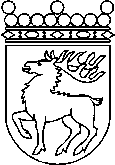 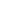 Ålands lagtingÅTGÄRDSMOTION nr  5/2021-2022ÅTGÄRDSMOTION nr  5/2021-2022Lagtingsledamot DatumIngrid Zetterman2022-03-14Till Ålands lagtingTill Ålands lagtingTill Ålands lagtingTill Ålands lagtingTill Ålands lagtingMariehamn den 14 mars 2022